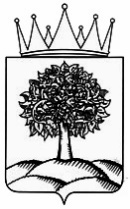 УПРАВЛЕНИЕ ФИНАНСОВ ЛИПЕЦКОЙ ОБЛАСТИП Р И К А Зг. ЛипецкО внесении изменений в приказ управления финансов Липецкой областиот 9 декабря 2019 года № 313 «Об утверждении плана контрольных мероприятий управления финансов Липецкой области по осуществлению контроля в сфере закупок товаров, работ, услуг для обеспечения нужд Липецкой области на 2020 год»В связи с вступлением в силу с 1 июля 2020 года постановления Правительства Российской Федерации от 27 февраля 2020 года № 208 «Об утверждении федерального стандарта внутреннего государственного (муниципального) финансового контроля «Планирование проверок, ревизий и обследований», постановлением администрации Липецкой области от 26 марта 2020 года № 159 «О дополнительных мерах по защите населения в связи с угрозой распространения новой коронавирусной инфекции (2019-nCoV) в Липецкой области» и в целях организации режима труда управления финансов Липецкой области по принятию мер по нераспространению новой коронавирусной инфекции (2019-nCoV), ПРИКАЗЫВАЮ:1. Внести в приказ управления финансов Липецкой области                           от 9 декабря 2019 года №313 «Об утверждении плана контрольных мероприятий управления финансов Липецкой области по осуществлению контроля в сфере закупок товаров, работ, услуг для обеспечения нужд Липецкой области на 2020 год» следующие изменения:в приложении к приказу:в таблице «План контрольных мероприятий управления финансов Липецкой области по осуществлению контроля в сфере закупок товаров, работ, услуг для обеспечения нужд Липецкой области на 2020 год»:в графе 3 слова «Тема проверки» заменить словами «Тема контрольного мероприятия»:в строке 3:слова «Соблюдение требований законодательства Российской Федерации в сфере закупок товаров, работ, услуг в части полномочий, предусмотренных частью 8 статьи 99 Федерального закона от 5 апреля 2013 года № 44-ФЗ «О контрактной системе в сфере закупок товаров, работ, услуг для обеспечения государственных и муниципальных нужд» (далее –Закон о контрактной системе):- правил нормирования в сфере закупок, предусмотренного статьей 19 Закона о контрактной системе;- определения и обоснования начальной (максимальной) цены контракта, цены контракта, заключаемого с единственным поставщиком (подрядчиком, исполнителем), начальной цены единицы товара, работы, услуги, начальной суммы цен единиц товара, работы, услуги;- предусмотренных Законом о контрактной системе требований к исполнению, изменению контракта, а также соблюдения условий контракта, в том числе в части соответствия поставленного товара, выполненной работы (ее результата) или оказанной услуги условиям контракта;- соответствия использования поставленного товара, выполненной работы (ее результата) или оказанной услуги целям осуществления закупки» заменить словами: «Проверка соблюдения законодательства Российской Федерации и иных правовых актов о контрактной системе в сфере закупок товаров, работ, услуг для обеспечения государственных и муниципальных нужд в отношении отдельных закупок для обеспечения государственных нужд Липецкой области.»;в строке 4:слова «Соблюдение требований законодательства Российской Федерации в сфере закупок товаров, работ, услуг в части полномочий, предусмотренных частью 8 статьи 99 Федерального закона от 5 апреля 2013 года № 44-ФЗ «О контрактной системе в сфере закупок товаров, работ, услуг для обеспечения государственных и муниципальных нужд» (далее –Закон о контрактной системе):- правил нормирования в сфере закупок, предусмотренного статьей 19 Закона о контрактной системе;- определения и обоснования начальной (максимальной) цены контракта, цены контракта, заключаемого с единственным поставщиком (подрядчиком, исполнителем), начальной цены единицы товара, работы, услуги, начальной суммы цен единиц товара, работы, услуги;- предусмотренных Законом о контрактной системе требований к исполнению, изменению контракта, а также соблюдения условий контракта, в том числе в части соответствия поставленного товара, выполненной работы (ее результата) или оказанной услуги условиям контракта;- соответствия использования поставленного товара, выполненной работы (ее результата) или оказанной услуги целям осуществления закупки» заменить словами: «Проверка соблюдения законодательства Российской Федерации и иных правовых актов о контрактной системе в сфере закупок товаров, работ, услуг для обеспечения государственных и муниципальных нужд в отношении отдельных закупок для обеспечения государственных нужд Липецкой области.»;в строке 5:слова «Соблюдение требований законодательства Российской Федерации в сфере закупок товаров, работ, услуг в части полномочий, предусмотренных частью 8 статьи 99 Федерального закона от 5 апреля 2013 года № 44-ФЗ «О контрактной системе в сфере закупок товаров, работ, услуг для обеспечения государственных и муниципальных нужд» (далее –Закон о контрактной системе):- правил нормирования в сфере закупок, предусмотренного статьей 19 Закона о контрактной системе;- определения и обоснования начальной (максимальной) цены контракта, цены контракта, заключаемого с единственным поставщиком (подрядчиком, исполнителем), начальной цены единицы товара, работы, услуги, начальной суммы цен единиц товара, работы, услуги;- предусмотренных Законом о контрактной системе требований к исполнению, изменению контракта, а также соблюдения условий контракта, в том числе в части соответствия поставленного товара, выполненной работы (ее результата) или оказанной услуги условиям контракта;- соответствия использования поставленного товара, выполненной работы (ее результата) или оказанной услуги целям осуществления закупки» заменить словами: «Проверка соблюдения законодательства Российской Федерации и иных правовых актов о контрактной системе в сфере закупок товаров, работ, услуг для обеспечения государственных и муниципальных нужд в отношении отдельных закупок для обеспечения государственных нужд Липецкой области.»;в строке 6:слова «Соблюдение требований законодательства Российской Федерации в сфере закупок товаров, работ, услуг в части полномочий, предусмотренных частью 8 статьи 99 Федерального закона от 5 апреля 2013 года № 44-ФЗ «О контрактной системе в сфере закупок товаров, работ, услуг для обеспечения государственных и муниципальных нужд» (далее –Закон о контрактной системе):- правил нормирования в сфере закупок, предусмотренного статьей 19 Закона о контрактной системе;- определения и обоснования начальной (максимальной) цены контракта, цены контракта, заключаемого с единственным поставщиком (подрядчиком, исполнителем), начальной цены единицы товара, работы, услуги, начальной суммы цен единиц товара, работы, услуги;- предусмотренных Законом о контрактной системе требований к исполнению, изменению контракта, а также соблюдения условий контракта, в том числе в части соответствия поставленного товара, выполненной работы (ее результата) или оказанной услуги условиям контракта;- соответствия использования поставленного товара, выполненной работы (ее результата) или оказанной услуги целям осуществления закупки» заменить словами: «Проверка соблюдения законодательства Российской Федерации и иных правовых актов о контрактной системе в сфере закупок товаров, работ, услуг для обеспечения государственных и муниципальных нужд в отношении отдельных закупок для обеспечения государственных нужд Липецкой области.»;в строке 7:слова «Соблюдение требований законодательства Российской Федерации в сфере закупок товаров, работ, услуг в части полномочий, предусмотренных частью 8 статьи 99 Федерального закона от 5 апреля 2013 года № 44-ФЗ «О контрактной системе в сфере закупок товаров, работ, услуг для обеспечения государственных и муниципальных нужд» (далее –Закон о контрактной системе):- правил нормирования в сфере закупок, предусмотренного статьей 19 Закона о контрактной системе;- определения и обоснования начальной (максимальной) цены контракта, цены контракта, заключаемого с единственным поставщиком (подрядчиком, исполнителем), начальной цены единицы товара, работы, услуги, начальной суммы цен единиц товара, работы, услуги;- предусмотренных Законом о контрактной системе требований к исполнению, изменению контракта, а также соблюдения условий контракта, в том числе в части соответствия поставленного товара, выполненной работы (ее результата) или оказанной услуги условиям контракта;- соответствия использования поставленного товара, выполненной работы (ее результата) или оказанной услуги целям осуществления закупки» заменить словами: «Проверка соблюдения законодательства Российской Федерации и иных правовых актов о контрактной системе в сфере закупок товаров, работ, услуг для обеспечения государственных и муниципальных нужд в отношении отдельных закупок для обеспечения государственных нужд Липецкой области.»;в строке 8:слова «Соблюдение требований законодательства Российской Федерации в сфере закупок товаров, работ, услуг в части полномочий, предусмотренных частью 8 статьи 99 Федерального закона от 5 апреля 2013 года № 44-ФЗ «О контрактной системе в сфере закупок товаров, работ, услуг для обеспечения государственных и муниципальных нужд» (далее –Закон о контрактной системе):- правил нормирования в сфере закупок, предусмотренного статьей 19 Закона о контрактной системе;- определения и обоснования начальной (максимальной) цены контракта, цены контракта, заключаемого с единственным поставщиком (подрядчиком, исполнителем), начальной цены единицы товара, работы, услуги, начальной суммы цен единиц товара, работы, услуги;- предусмотренных Законом о контрактной системе требований к исполнению, изменению контракта, а также соблюдения условий контракта, в том числе в части соответствия поставленного товара, выполненной работы (ее результата) или оказанной услуги условиям контракта;- соответствия использования поставленного товара, выполненной работы (ее результата) или оказанной услуги целям осуществления закупки» заменить словами: «Проверка соблюдения законодательства Российской Федерации и иных правовых актов о контрактной системе в сфере закупок товаров, работ, услуг для обеспечения государственных и муниципальных нужд в отношении отдельных закупок для обеспечения государственных нужд Липецкой области.»;в строке 9:слова «Соблюдение требований законодательства Российской Федерации в сфере закупок товаров, работ, услуг в части полномочий, предусмотренных частью 8 статьи 99 Федерального закона от 5 апреля 2013 года № 44-ФЗ «О контрактной системе в сфере закупок товаров, работ, услуг для обеспечения государственных и муниципальных нужд» (далее –Закон о контрактной системе):- правил нормирования в сфере закупок, предусмотренного статьей 19 Закона о контрактной системе;- определения и обоснования начальной (максимальной) цены контракта, цены контракта, заключаемого с единственным поставщиком (подрядчиком, исполнителем), начальной цены единицы товара, работы, услуги, начальной суммы цен единиц товара, работы, услуги;- предусмотренных Законом о контрактной системе требований к исполнению, изменению контракта, а также соблюдения условий контракта, в том числе в части соответствия поставленного товара, выполненной работы (ее результата) или оказанной услуги условиям контракта;- соответствия использования поставленного товара, выполненной работы (ее результата) или оказанной услуги целям осуществления закупки» заменить словами: «Проверка соблюдения законодательства Российской Федерации и иных правовых актов о контрактной системе в сфере закупок товаров, работ, услуг для обеспечения государственных и муниципальных нужд в отношении отдельных закупок для обеспечения государственных нужд Липецкой области.»;в строке 10:слова «Соблюдение требований законодательства Российской Федерации в сфере закупок товаров, работ, услуг в части полномочий, предусмотренных частью 8 статьи 99 Федерального закона от 5 апреля 2013 года № 44-ФЗ «О контрактной системе в сфере закупок товаров, работ, услуг для обеспечения государственных и муниципальных нужд» (далее –Закон о контрактной системе):- правил нормирования в сфере закупок, предусмотренного статьей 19 Закона о контрактной системе;- определения и обоснования начальной (максимальной) цены контракта, цены контракта, заключаемого с единственным поставщиком (подрядчиком, исполнителем), начальной цены единицы товара, работы, услуги, начальной суммы цен единиц товара, работы, услуги;- предусмотренных Законом о контрактной системе требований к исполнению, изменению контракта, а также соблюдения условий контракта, в том числе в части соответствия поставленного товара, выполненной работы (ее результата) или оказанной услуги условиям контракта;- соответствия использования поставленного товара, выполненной работы (ее результата) или оказанной услуги целям осуществления закупки» заменить словами: «Проверка соблюдения законодательства Российской Федерации и иных правовых актов о контрактной системе в сфере закупок товаров, работ, услуг для обеспечения государственных и муниципальных нужд в отношении отдельных закупок для обеспечения государственных нужд Липецкой области.»;в графе 4 «Проверяемый период»:в строке 8:слова «с 01.01.2019 по 31.10.2020» заменить словами «с 01.01.2019 по 30.06.2020»;в графе 5 слова «Месяц начала проведения контрольного мероприятия» заменить словами «Сроки проведения контрольного мероприятия»:в строке 3:слова «июнь» заменить словами: «III квартал»;в строке 4:слова «июль» заменить словами: «III квартал»;в строке 5:слова «август» заменить словами: «III квартал»;в строке 6:слова «сентябрь» заменить словами: «IV квартал»;в строке 7:слова «октябрь» заменить словами: «IV квартал»;в строке 8:слова «ноябрь» заменить словами: «III квартал»;в строке 9:слова «ноябрь» заменить словами: «IV квартал»;в строке 10:слова «декабрь» заменить словами: «IV квартал».2. Отделу контроля контрактной системы в сфере закупок обеспечить публикацию настоящего приказа в сети Интернет на официальном сайте администрации Липецкой области и интернет-портале бюджетной системы Липецкой области в течение 10 рабочих дней.Заместитель главы администрации Липецкой области-начальник управления финансов          	                           В.М. Щеглеватых29.06.2020№198